Can probiotic bacteria be used to return the normal vaginal flora?I. Introduction	Bacteria vaginosis is one of the most common vaginal infections found in women of child-bearing age1,3.  Many women complain of a vaginal discharge and often have reoccurring symptoms with months of their initial diagnosis.  Gardnerella vaginalis (Figure 1) may be responsible for causing BV and the classification of this bacterium may give some insight on its ability to dominate the vaginal system.  Jennifer Patterson et all characterize BV by a loss of these protective lactobacilli, an increase in vaginal pH to > 4.5, and the proliferation of a variety of anaerobic species.3  Lamont, RF et al suggest that BV correlates with the acquisition of HIV, and the changes in the vaginal microbiota may increase the susceptibility to other STIs, such as Herpes Simplex Virus 2, Gonorrhoea, Trichomonas vaginalis, and Chlamydia trachomatis.1     There is sufficient evidence that states women’s health is affected by the composition and function of the microbial ecosystem4.  Even though G. vaginalis has been primarily responsible for causing BV, there still may be a possibility that BV is polymicrobial condition caused by the collective effects of an altered microbial flora.3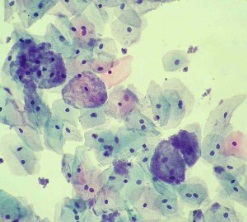 	Subjective evidence of heterogeneous mycobacteria that is correlated with G. vaginalis has initiated a quest to determine what microorganisms are involved in maintaining the vaginal ecosystem.6 A traditional process of Gram-staining vaginal secretions limited the ability to identify the true classification of the species that is responsible for vaginal health.   Initially, the pH level of the vagina and the anti-pathogenic control was related to Lactobacillus bacterium, primarily Lactobacillus acidophilus.5  Iara M. Linhares et al suggest that vaginal secretions was analyized strictly on the basis of microscopic observation traditional Gram stain smears.  Therefore, the vaginal infection was only seen responsible for a single organism.5,7  Tae Kyung Kim et al explain that recent studies have demonstrated that Lactobacillus is not the predominant bacterial genus within the vaginal tracts of healthy women.6 May A. D. Antonio et al used DNA homology test to evaluate 27 healthy women to confirm that Lactobacillus gasseri, Lactobacillus  jensenii, and Lactobacillus crispatus, are the predominant vaginal Lactobacillus species colonizing asymptomatic women.5  These strains of Lactobacillus may play a critical role of protection that helps to maintain a highly acidic environment.  	The combination of bacillus species may provide an acidic environment of the vagina is recognized as an important defense mechanism that is used to prevent colonization from pathogenic bacteria.8 This characterization allows them to maintain a highly acidic environment that is intolerable to most bacteria.9    In respect, these bacteria have become classified as Lactic Acid Bacteria mainly because they naturally convert sugars into lactic acid as an end-product of fermentation.  Yueh-Ting Tsai explains that lactobacilli (LAB) are effective at enhancing immunity by setting up a line of defense against pathogen related infections.10 U. Forsum et al explain that the primary ecological fundamentals of life (niche) of lactic acid bacteria are the mucous membranes of humans and animals and the vagina.11 LAB may be used as probiotic therapy by providing a microbial disinfectant that can be used to destroy pathogenic bacteria.  The use of certain LAB strains may be used to provide the host with mucosal immunity, which is the prevalent factor in BV-related cases symptomatic women.  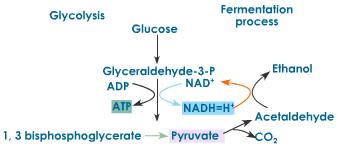 	Probiotic therapy may have the ability to naturally defend the vaginal ecosystem.  The colonization of these species has been found in healthy women, and the summarizations of characteristic behavior identify their level of importance for maintaining a healthy vaginal flora.   The purpose of the experiment described in this proposal is to test whether this is the case.II. Experiment 	The aim of this experiment is to determine if some LAB strains have the probiotic capabilities to might destroy Gardnerella and to determine the concentration of the various LAB strains that may be needed in order to reestablish a healthy vaginal flora.  New characteristics for determining BV-related cases can use the Nugent system to help identify those who may be colonized with the pathogenic bacteria.  Scientific advancements is DNA profiling kits allow the use of primers to get genomic sequences that can be used for DNA profiling.  Subspecies can be classified by conducting a Quantataive PCR assay.  II.A.  Introduction of Clinical Study, Nugent Score System, and DNA Profiling  	A clinical trial will be used to initiate a study of women that are of child-bearing age as previously described and each person is required to provide two vaginal samples at every visit as previously desrcibed.13 One sample will be used for a Gram-stain.  A Gram-positive stain will be used to stain the bacteria so they can be visualized by a microscope and the vaginal slides will be used to evaluate the vaginal secretions according to the Nugent scoring system.14 The second sample will be used to provide a sample of DNA.13  The DNA sample is mixed in a blender along with water and a salt solution.  The solution is mixed for about 15 minutes, and the liquid is filtered to gain the necessary type of DNA.  Enzymes were added according to the DNA kit used in the experiment.  Alcohol and buffer solution were added for the supernant was profiled.13 Six strains were cultured on Columbian agar (supplemented 5% Defibrinated Horse Blood) and incubated in an anaerobic chamber for 24 hours at 35°C.  The supernant that was made was mixed with 400 μL of deionized water.  DNA concentration was calculated using the NanoDrop (ND-1000).  II.B  Quantative PCR	For this experiment, 6 species were used for the Quantative PCR test.13 Real-time polymerase chain reaction is A reaction may be performed using primers unique to each region to be amplified and tagged with different fluorescent dyes.  Absolute quantification gives the exact number of target DNA molecules by comparison with DNA standards.15   The six primers that used are described in Figure 3.  The primers were synthesized by Eurogentec, Seraing, Belgium.13  25µL of PCR mixture (QuantiTect SYBR Green PCR) was added to all primers, except Lactobacillus vaginalis.  The reactions were applified with the machine and programs as described13 Each sample was run twice and statistical data was gathered with each successful run.  The data collected will represent the baseline characteristics using range and proportion of the total volumes for DNA and total volumes of the entire sample.  We can profile the species based on the baseline data collected from women who participated in the clinical trial.  The Quantative results obtains will express data related to copies/5µLIII.  Discussion	If all goes well, the baseline ratios from healthy women will be used to determine the evolution of the corresponding subspecies.  According to K. Makarova et al, phylogenetic analyses can be used to compare related gene content between a set of species by studying the evolution process that occurs through the horizontal gene transfer.  The log base analysis can be graphed with copies/µL to help determine the originating species.  	The main problem that might occur in the experiment is primarily defined in the clinical study.  There may be a possibility that were may lose participants based on participation and possible conception during the clinical study.  Full corporation and honesty is required to gather accurate results.  .  	I feel that this study should confirm that there are other predominate species that control the vaginal system, very similar to this experiment.  If these species are found predominant, it would be highly beneficial to gather the DNA sequence for further insight on gene function.  Some species have been identified with having a stable genome structure that provides the organism integrity and basic immunities that promote survival.  The fact that the species are naturally found in the vaginal environment greets us with a good starting point, but further taxonomy classifications could lead us to determine what makes this G. vaginalis virtually unstoppable.  In the end, Quantative PCR may be a value tool to accurately determine the presence of probiotic bacteria and by confirming the presence of the bacteria; vaginal probiotics may become a basis for pathogenic infections.   biomedcentral.com/bmcmicrobiol/aboutBottom,Top,Right1ReferencesLamont, RF, Sobel, JD, Akins, RA, et al. The vaginal microbiome: new information about genital tract flora using molecular based techniques 2011.Poul Thorsen, Inge Panum Jensen, Bernard Jeune et al.  Few microorganisms associated with bacterial vaginosis may constitute the pathologic core: A population-based microbiologic study among 3596 pregnant women, American Journal of Obstetrics and Gynecology, Volume 178, Issue 3, March 1998.Jennifer L. Patterson, Annica Stull-Lane, Philippe H. Girerd, and Kimberly K. Jefferson. Analysis of adherence, biofilm formation and cytotoxicity suggests a greater virulence potential of Gardnerella vaginalis relative to other bacterial vaginosis-associated anaerobes. Microbiology (2010), 156, 392–399.   Brian B. Oakley,Tina L. Fiedler, Jeanne M. Marrazzo, and David N. Fredricks.  Diversity of Human Vaginal Bacterial Communities and Associations with Clinically Defined Bacterial Vaginosis.  APPLIED AND ENVIRONMENTAL MICROBIOLOGY, Volume 74, Issue 15, Aug. 2008, p. 4898–4909.   Antonio, May A. D., Hawes, Stephen E. Hillier, and Sharon L. The Identification of Vaginal Lactobacillus Species and the Demographic and Microbiologic Characteristics of Women Colonized by These Species.  The Journal of Infectious Diseases, 1999, Vol.180(6), pp.1950-1956. Tae Kyung Kim, Susan M. Thomas, et al. Heterogeneity of Vaginal Microbial Communities within Individuals.  J. Clin. Microbiol. April 2009 vol. 47 no. 4 1181-1189.  Iara M. Linhares, Paul R. Summers, Bryan Larsen, Paulo C. Giraldo, Steven S. Witkin, Contemporary perspectives on vaginal pH and lactobacilli, American Journal of Obstetrics and Gynecology, Volume 204, Issue 2, February 2011, Pages e1-120.Steven S. Witkin, Iara Moreno Linhares, Paulo Giraldo, Bacterial flora of the female genital tract: function and immune regulation, Best Practice & Research Clinical Obstetrics & Gynaecology, Volume 21, Issue 3, June 2007, Pages 347-354.  Yan Zhu & Yanping Zhang & Yin Li.  Understanding the industrial application potential of lactic acid bacteria through genomics.  Appl Microbiol Biotechnol (2009) 83:597–610.   Yueh-Ting Tsai & Po-Ching Cheng & Tzu-Ming Pan.  The immunomodulatory effects of lactic acid bacteria for improving immune functions and benefits.  Appl Microbiol Biotechnol (2012) 96:853–862.   G. Moorthy, R. Ramasamy, Mucosal immunization of mice with malaria protein on lactic acid bacterial cell walls, Vaccine, Volume 25, Issue 18, 4 May 2007, Pages 3636-3645.   http://www.tutorvista.com/content/biology/biology-iv/respiration/compensation-point.phpVicky Jespers et al. Quantification of bacterial species of the vaginal microbiome in different groups of women, using nucleic acid amplification tests. BMC Microbiol. 2012; 12: 83.Manigeh Mehdinejad, Azar Dokht Khosravi, Hamideh Yazdizadeh and Porandokht Afshari.  Bacteriological study of vaginal discharge of pregnant women using Gram stain smear and culture.  African Journal of Microbiology Research Vol. 5(14), pp. 1994-1998.  S. Dhanasekaran,T. Mark Doherty, John Kenneth and TB Trials Study Group. (2010 Mar). "Comparison of different standards for real-time PCR-based absolute quantification". Immunol Methods. 354 (1–2): 34–9. Figure 3: Primers for Quantitative PCR Figure 3: Primers for Quantitative PCR Figure 3: Primers for Quantitative PCR Figure 3: Primers for Quantitative PCR Figure 3: Primers for Quantitative PCR Figure 3: Primers for Quantitative PCR PCRReferencePrimersTarget geneCycling conditionsConcentrationL. speciesZariffard MR [28]F-LBF: 5′- ATGGAAGAACACCAGTGGCG-3′16 S r RNA15 min 95 °C, (15 sec 95 °C, 45 sec 50 °C, 45 sec 72 °C) x37150 nML. speciesZariffard MR [28]R- LBR: 5′- CAGCACTGAGAGGCGGAAAC-3′16 S r RNA15 min 95 °C, (15 sec 95 °C, 45 sec 50 °C, 45 sec 72 °C) x37150 nML. crispatusByun R [29]LcrisF: 5′-AGCGAGCGGAACTAACAGATTTAC-3′16 S r RNA15 min, 95 °C, (15 sec 95 °C, 60 sec 60 °C, 20 sec 72 °C) x40100 nML. crispatusByun R [29]LcrisR : 5′-AGCTGATCATGCGATCTGCTT-3′16 S r RNA15 min, 95 °C, (15 sec 95 °C, 60 sec 60 °C, 20 sec 72 °C) x40100 nML. gasseriTamrakar R [30]LgassF: 5′-AGCGAGCTTGCCTAGATGAATTTG-3′16 S r RNA15 min 95 °C, (15 sec 95 °C, 60 sec 57 °C, 60 sec 65 °C) x40200 nML. gasseriTamrakar R [30]LgassR: 5′-TCTTTTAAACTCTAGACATGCGTC-3′16 S r RNA15 min 95 °C, (15 sec 95 °C, 60 sec 57 °C, 60 sec 65 °C) x40200 nML. inersDe Backer E [31]InersFw: 5′-GTCTGCCTTGAAGATCGG-3′16 S r RNA15 min 95 °C, (15 sec 95 °C, 55 sec 60 °C, 60 sec 65 °C) x35200 nML. inersDe Backer E [31]InersRev: 5′-ACAGTTGATAGGCATCATC-3′16 S r RNA15 min 95 °C, (15 sec 95 °C, 55 sec 60 °C, 60 sec 65 °C) x35200 nML. jenseniiTamrakar R [30]LjensF: 5′-AAGTCGAGCGAGCTTGCCTATAGA-3′16 S r RNA15 min 95 °C, (15 sec 95 °C, 55 sec 60 °C, 60 sec 72 °C) x40300 nML. jenseniiTamrakar R [30]LjensR: 5′-CTTCTTTCATGCGAAAGTAGC-3′16 S r RNA15 min 95 °C, (15 sec 95 °C, 55 sec 60 °C, 60 sec 72 °C) x40300 nML. vaginalisIn-house designed primersLV16s_23s_F: 5′-GCCTAACCATTTGGAGGG-3′16 S-23 S r RNA15 min 95 °C, (15 sec 95 °C, 30 sec 56 °C, 30 sec 72 °C)x37200 nML. vaginalisIn-house designed primersLV16s_23s_R3: 5′-CGATGTGTAGGTTTCCG-3′16 S-23 S r RNA15 min 95 °C, (15 sec 95 °C, 30 sec 56 °C, 30 sec 72 °C)x37200 nMG. vaginalisZariffard MR [28]F-GV1: 5′-TTACTGGTGTATCACTGTAAGG-3′16 S r RNA15 min 95 °C, (45 sec 95 °C, 45 sec 55 °C, 45 sec 72 °C) x50260 nMG. vaginalisZariffard MR [28]R-GV3: 5′-CCGTCACAGGCTGAACAGT-3′16 S r RNA15 min 95 °C, (45 sec 95 °C, 45 sec 55 °C, 45 sec 72 °C) x50260 nMA. vaginaeDe Backer E [31]ATOVAGRT3Fw: 5′-GGTGAAGCAGTGGAAACACT-3′ATOVAGRT3Rev: 5′-ATTCGCTTCTGCTCGCGCA-3′16 S r RNA15 min 95 °C, (20 sec 95 °C, 45 sec 60 °C, 45 sec 72 °C) x45300 nMA. vaginaeDe Backer E [31]16 S r RNA15 min 95 °C, (20 sec 95 °C, 45 sec 60 °C, 45 sec 72 °C) x45300 nMFigure 3: Primers for Quantitative PCR Figure 3: Primers for Quantitative PCR Figure 3: Primers for Quantitative PCR Figure 3: Primers for Quantitative PCR Figure 3: Primers for Quantitative PCR Figure 3: Primers for Quantitative PCR PCRReferencePrimersTarget geneCycling conditionsConcentrationL. speciesZariffard MR [28]F-LBF: 5′- ATGGAAGAACACCAGTGGCG-3′16 S r RNA15 min 95 °C, (15 sec 95 °C, 45 sec 50 °C, 45 sec 72 °C) x37150 nML. speciesZariffard MR [28]R- LBR: 5′- CAGCACTGAGAGGCGGAAAC-3′16 S r RNA15 min 95 °C, (15 sec 95 °C, 45 sec 50 °C, 45 sec 72 °C) x37150 nML. crispatusByun R [29]LcrisF: 5′-AGCGAGCGGAACTAACAGATTTAC-3′16 S r RNA15 min, 95 °C, (15 sec 95 °C, 60 sec 60 °C, 20 sec 72 °C) x40100 nML. crispatusByun R [29]LcrisR : 5′-AGCTGATCATGCGATCTGCTT-3′16 S r RNA15 min, 95 °C, (15 sec 95 °C, 60 sec 60 °C, 20 sec 72 °C) x40100 nML. gasseriTamrakar R [30]LgassF: 5′-AGCGAGCTTGCCTAGATGAATTTG-3′16 S r RNA15 min 95 °C, (15 sec 95 °C, 60 sec 57 °C, 60 sec 65 °C) x40200 nML. gasseriTamrakar R [30]LgassR: 5′-TCTTTTAAACTCTAGACATGCGTC-3′16 S r RNA15 min 95 °C, (15 sec 95 °C, 60 sec 57 °C, 60 sec 65 °C) x40200 nML. inersDe Backer E [31]InersFw: 5′-GTCTGCCTTGAAGATCGG-3′16 S r RNA15 min 95 °C, (15 sec 95 °C, 55 sec 60 °C, 60 sec 65 °C) x35200 nML. inersDe Backer E [31]InersRev: 5′-ACAGTTGATAGGCATCATC-3′16 S r RNA15 min 95 °C, (15 sec 95 °C, 55 sec 60 °C, 60 sec 65 °C) x35200 nML. jenseniiTamrakar R [30]LjensF: 5′-AAGTCGAGCGAGCTTGCCTATAGA-3′16 S r RNA15 min 95 °C, (15 sec 95 °C, 55 sec 60 °C, 300 nM